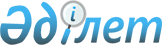 О понижении размера ставки налогов при применении специального налогового режима розничного налога в Тимирязевском районе Северо-Казахстанской области на 2024 годРешение Тимирязевского районного маслихата Северо-Казахстанской области от 7 марта 2024 года № 13/2. Зарегистрирован в Департаменте юстиции Северо-Казахстанской области 13 марта 2024 года № 7712-15
      Сноска. Вводится в действие с 01.01.2024 в соответствии с пунктом 2 настоящего решения.
       В соответствии с пунктом 5 статьи 696-3 Кодекса Республики Казахстан "О налогах и других обязательных платежах в бюджет" (Налоговый кодекс), Тимирязевский районный маслихат Северо-Казахстанской области РЕШИЛ:
      1. Понизить размер ставки корпоративного или индивидуального подоходного налога, за исключением налогов, удерживаемых у источника выплаты, при применении специального налогового режима розничного налога в Тимирязевском районе Северо-Казахстанской области с 4 (четырех) на 3 (три) процента по доходам, полученным (подлежащим получению) за налоговый период на 2024 год.
      2. Настоящее решение вводится в действие с 1 января 2024 года и подлежит официальному опубликованию.
					© 2012. РГП на ПХВ «Институт законодательства и правовой информации Республики Казахстан» Министерства юстиции Республики Казахстан
				
      Председатель районного маслихата 

А. Асанова
